                             СОЧИ,   «ГЕОРГИЙ»                     Лето 2022Гостевой дом «Георгий» располагается в центральном районе Сочи, в котором расположены знаменитые санатории «Зори России» и «Ставрополье». Сочи – курорт федерального значения и летняя столица России. Город, уникальный во всём, город, которым невозможно не восхищаться. Сочи предлагает своим гостям максимально широкий спектр всех видов туризма: лечение, пляжный отдых, активный отдых и спорт, горные лыжи, деловой туризм и многое другое. Благодаря удивительным горно-лесным ландшафтам, среди которых расположен курорт, город этот считается одним из самых красивых в мире. Это отнюдь не преувеличение. Посудите сами, Сочи находится на территории Кавказского биосферного заповедника, в черте города начинаются девственные колхидские леса с реликтовой флорой, с одной стороны плещется лазурное море, а с другой – видим снежные шапки вершин Большого Кавказа. Гостевой дом «Георгий» находится недалеко от набережной, на которой есть множество кафе, горок, батутов и других развлечений, в  находится санаторий "Октябрьский", где имеется аквапарк, кафе. Расстояние от гостиницы до рынка, магазин - 1 минута, до остановки - 2 минуты ходьбы. Уборка номеров производится по запросу отдыхающих. За дополнительную плату предоставляется пользование стиральной машиной.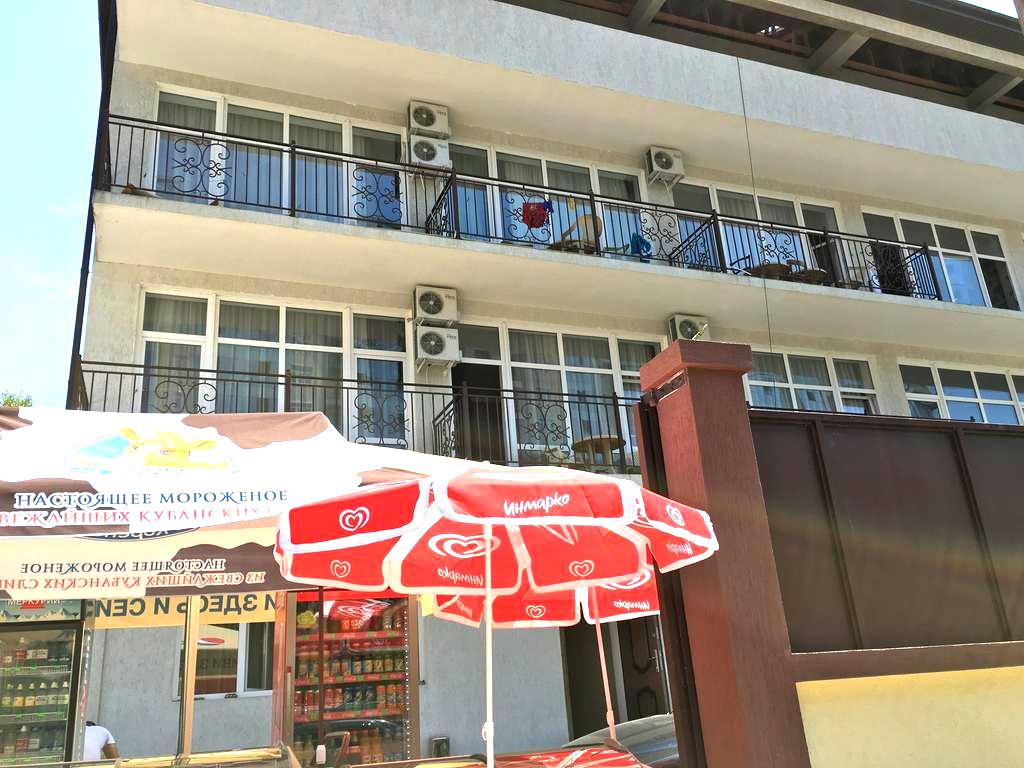 Размещение: «Стандарт» 2-х, 3-х местные номера с удобствами(WC, душ, ТВ, холодильник, кондиционер, кровати, прикроватные тумбочки, шкаф).Пляж:  галечный .Питание: в гостевом доме есть общая кухня для самостоятельного приготовления пищи, есть кафе.Дети: до 5 лет на одном месте с родителями – 6600 руб., до 12 лет скидка на проезд – 200 руб. Стоимость тура на 1 человека (7 ночей)В стоимость входит:  проезд  на  автобусе; проживание в номерах выбранной категории,  сопровождение, страховка от несчастного случая. Курортный сбор за доп. плату.Выезд из Белгорода еженедельно по понедельникам.Хочешь классно отдохнуть – отправляйся с нами в путь!!!!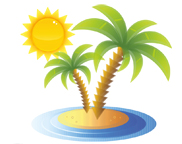 ООО  «Турцентр-ЭКСПО»                                        г. Белгород, ул. Щорса, 64 а,  III этаж                                                                                                            Остановка ТРЦ «Сити Молл Белгородский»www.turcentr31.ru            т./ф: (4722) 28-90-40;  тел: (4722) 28-90-45;    +7-951-769-21-41РазмещениеЗаездыСТАНДАРТСТАНДАРТСТАНДАРТСТАНДАРТРазмещениеЗаезды2-х мест.с удоб.3-х мест.с удоб.Доп.  место взрослые(раскладушка)Доп. место дети до 14 лет (раскладушка)30.05.-08.06.14100124509600820006.06.-15.06.14250126009800840013.06.-22.06.15150134509800840020.06.-29.06.155501395010000860027.06.-06.07.157501415010200880004.07.-13.07.159501445010500900011.07.-20.07.161501465010950945018.07.-27.07.161501465010950945025.07.-03.08.161501465010950945001.08.-10.08.161501465010950945008.08.-17.08.161501465010950945015.08.-24.08.161501465010950945022.08.-31.08.159501445010950945029.08.-07.09.157501425010750925005.09.-14.09.155501395010550900012.09.-21.09.151501365010550900019.09.-28.09.143501265098008500